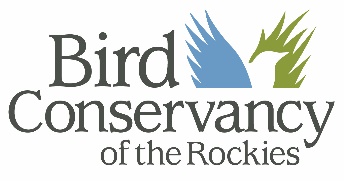 Title:		Mexican Spotted Owl Field TechnicianFLSA Status:		Full Time Employee Salaried Reports to:		Crew LeaderDirect Reports:		noneLocation: 		New Mexico and ArizonaSalary:		$1,000/2 weeksDuration:		April 2nd to July 6th Benefits:		noneStart Date	       April 2ndAbout the Organization:Bird Conservancy of the Rockies conserves birds and their habitats through an integrated approach of science, education and stewardship. Our work extends from the Rockies to the Great Plains, Mexico and beyond. Our mission is advanced through sound science, achieved through empowering people, realized through stewardship and sustained through cross-border collaborations. We monitor and identify population trends, research habitat needs, engage landowners and managers in wildlife and habitat stewardship, and inspire audiences of all ages to be better stewards of the land. Together, we are improving native bird populations, the land, and the lives of people. Learn more about our work and programs at our website: www.birdconservancy.orgJob Duties and Responsibilities:OVERVIEWThe Bird Conservancy of the Rockies is seeking to hire up to nine field technicians for a Mexican Spotted Owl monitoring project across Arizona and New Mexico. Field technicians will conduct nighttime surveys for Mexican Spotted Owls in National Forests. Applicants should be comfortable working and hiking at night in steep terrain with potentially dangerous wildlife (black bears, mountain lions, rattlesnakes). Work requires a lot of camping and hiking with some backpacking. The season begins in April and continues until mid-July. Two technician positions will start in May. Work schedule will be 10 days on, 4 days off. REQUIRED KNOWLEDGE, SKILLS AND ABILITIESAbility to hike up to 10 miles a day while carrying up to 40 lbsAttention to detail and ability to collect quality dataGood communication Ability to travel and work with a partner for 10 day periodsEnthusiasm for spending 3.5 months in beautiful forests and canyonsREQUIRED EDUCATION AND EXPERIENCE:Completion or progress towards a Bachelor’s degree in biology, ecology, environmental science, or a related fieldDriver’s license and 4WD experienceBackcountry experience (including backpacking, off trail navigation, basic survival skills, and grit)To Apply:To apply, send a cover letter, resume, and three references IN ONE DOCUMENT (.pdf or .doc) to wendy.lanier@birdconservancy.org. Name your application file accordingly: Lastname_MSO2018_technician. Application review will begin in January 2nd and continue until the positions are filled. 